Ventilateur hélicoïde pour gaine ronde DZR 25/42 BUnité de conditionnement : 1 pièceGamme: C
Numéro de référence : 0086.0041Fabricant : MAICO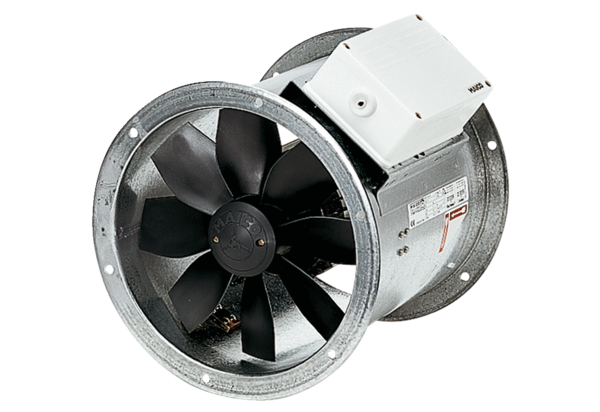 